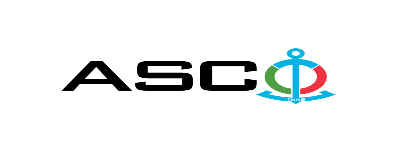 ЗАКРЫТОЕ АКЦИОНЕРНОЕ ОБЩЕСТВО «АЗЕРБАЙДЖАНСКОЕ КАСПИЙСКОЕ МОРСКОЕ ПАРОХОДСТВО» ИЗВЕЩЕНИЕ ОПОБЕДИТЕЛЕ ОТКРЫТОГО КОНКУРСА № AM085/2021 ПРОВЕДЕННОГО ЗАКРЫТЫМ АКЦИОНЕРНОМ ОБЩЕСТВОМ «КАСПИЙСКОЕ МОРСКОЕ ПАРОХОДСТВО» 14.12.2021 г. НА ЗАКУПКУ СЕПАРАТОРОВ ДЛЯ СУДОВКомитет по закупкам ЗАО «АКМП»Предмет договора поставкиЗАКУПКА СЕПАРАТОРОВ ДЛЯ СУДОВ Имя компании-победителя (или физического лица)ООО "Глобал Канстракшн Продактс"Цена договора (без НДС)188 440,00 АЗНУсловия (Инкотресм-2010) и срок поставки товаров DDP в течение 21 дней